TARIF DE NOS VINS D’ALSACE                 2023/2024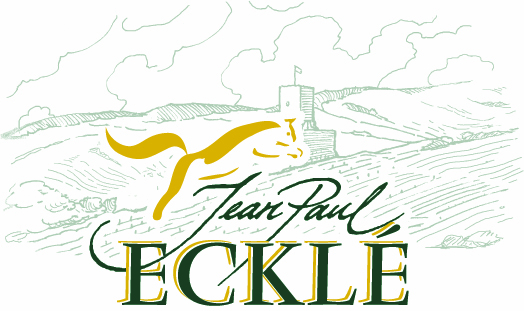 Tél/03 89 27 09 41 Nos Cuvées Sélectionnées et Primées   750ML                                                                              prix TTC €Nos Cuvées Vieilli en Fût de Chêne   750MLNos Grands Crus classés   750MLNos Crémants   750MLEau-de-vie Distillation Artisanale   700ML    AOC MARC D’ALSACE  GEWURZTRAMINER                                           45°                                                 28.00                                BON DE COMMANDE Coût du transport T.T.C ''Toute France'' 2023 -2024Pour l’export en Europe ou hors Europe, veuillez nous contacterEDELZWICKERVin d’assemblage 100 cl5.75CHASSELAS20216.40SYLVANER20216.50KLEVNER Pinot Blanc20216.60MUSCAT2022Cuvée Emma7.20RIESLING20218.10PINOT GRIS20218.10PINOT GRIS2020Cuvée Léon (Vin moelleux)8.95GEWURZTRAMINER2022Stein8.10PINOT NOIR2022Vieilles Vignes 8.15PINOT NOIRSYLVANER20212021Vieilli en Fût de ChêneVieilli en Fût de Chêne9.60€9.50€RIESLING2021Grand.Cru Wineck Schlossberg                 10.90GEWURZTRAMINER 2021Grand.Cru Wineck Schlossberg                11.95GEWURZTRAMINER2017Vendanges Tardives                 21.00CREMANT d’ALSACEBrut8.10CREMANT d’ALSACEBrut - Rosé8.10CREMANT d’ALSACE BrutMagnum17.60DESIGNATIONQUANTITEPRIX UNITAIRETOTALEDELZWICKERCHASSELASSYLVANERSYLVANERVieilli en Fût de ChêneKLEVNER Pinot BlancMUSCATRIESLINGRIESLINGGrand CruWineck SchlossbergPINOT GRISPINOT GRISCuvée LéonGEWURZTRAMINERGEWURZTRAMINERGrand CruWineck SchlossbergGEWURZTRAMINERVendanges TardivesPINOT NOIRPINOT NOIRVieilli en Fût de ChêneCREMANT D’ALSACE BrutCREMANT D’ALSACE BrutRoséCREMANT D’ALSACE BrutMagnumAOC MARC D’ALSACE GEWURZTRAMINERPour 6  bouteillesForfait15€Pour 12 bouteillesForfait20 €Pour 24 bouteillesForfait35€De 25 à 30 bouteillesForfait40 €De 31 à 48 bouteillesForfait50 €De 49 à 72bouteillesForfait60€De 73 à 120bouteillesForfait70€A partir de 121 BouteillesPORT OFFERT